                                         	                        Limba modernă I - Engleză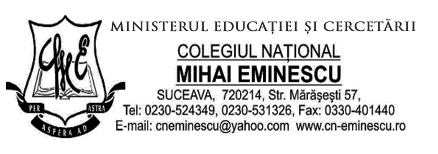 							                        Limba modernă II - franceză/germanăCLASA  a IX-a Cprofilul uman, specializarea  filologie - intensiv limba englezăDiriginte, prof.  Cocerhan ConstantinNr.crt.Numele  şi  prenumeleelevuluiLimba1Limba2Apăvăloaie G. M. Katy - MarinelaEFBalac R. David - VladislavEFBivol V. EmanuelEGChifan C. A. Aida - ClaudiaEFCiornei C. TeodoraEGCojocaru C. I. Alexandru - IoanEGCroitor G. Denys - DanielEFDrebitca G. I. Andreea - IulianaEFGrădinariu A. C. Sofia - BiancaEGGrigorean V. MagdalenaEGIasinovschi I. Delia - ParaschivaEFJuncu S. D. Delia - IonelaEFLazăr C. Iustin - TeofilEGMatei C. ElisabetaEFMaţipiuc C. O. Eduard - MateiEGMiron M. R. Elena - MirunaEGMoisa P. I. Dragoş - MihaiEGNisioi L. Miruna - ElenaEGNiţescu I. Andra - IonelaEFPalaghianu C. S. CristinaEFPetraru B. I. Daria - GeorgianaEFPopescu G. ŞtefanEGPopescu G. VladEGPopescu I. GabrielaEFPopovici C. I. Amalia - AndreeaEGStrugariu M. Z. Georgiana - DianaEFTărăboanţă C. Iustin - ŞtefanEGUngureanu M. Iustin - ConstantinEFUngureanu M. Iustina - LenuţaEF   Verenca M. F. Tudor - AlexandruEG